LEMBAR PENGESAHANANALISIS HARGA POKOK PRODUKSI DALAM MENENTUKAN HARGA JUAL                 (Studi Penerapan Metode Full Costing pada Usaha Kecil Konfeksi  Wazha67)Oleh :Galih RizkianaNIM 132040090Telah Disetujui/disahkan pada :..................................................................Menyetujui :Pembimbing 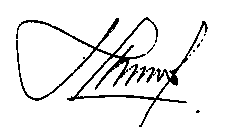 Siti Patimah, SE., M.Si.NIDN.0407107001MengetahuiDekan                       		                          Ketua Prodi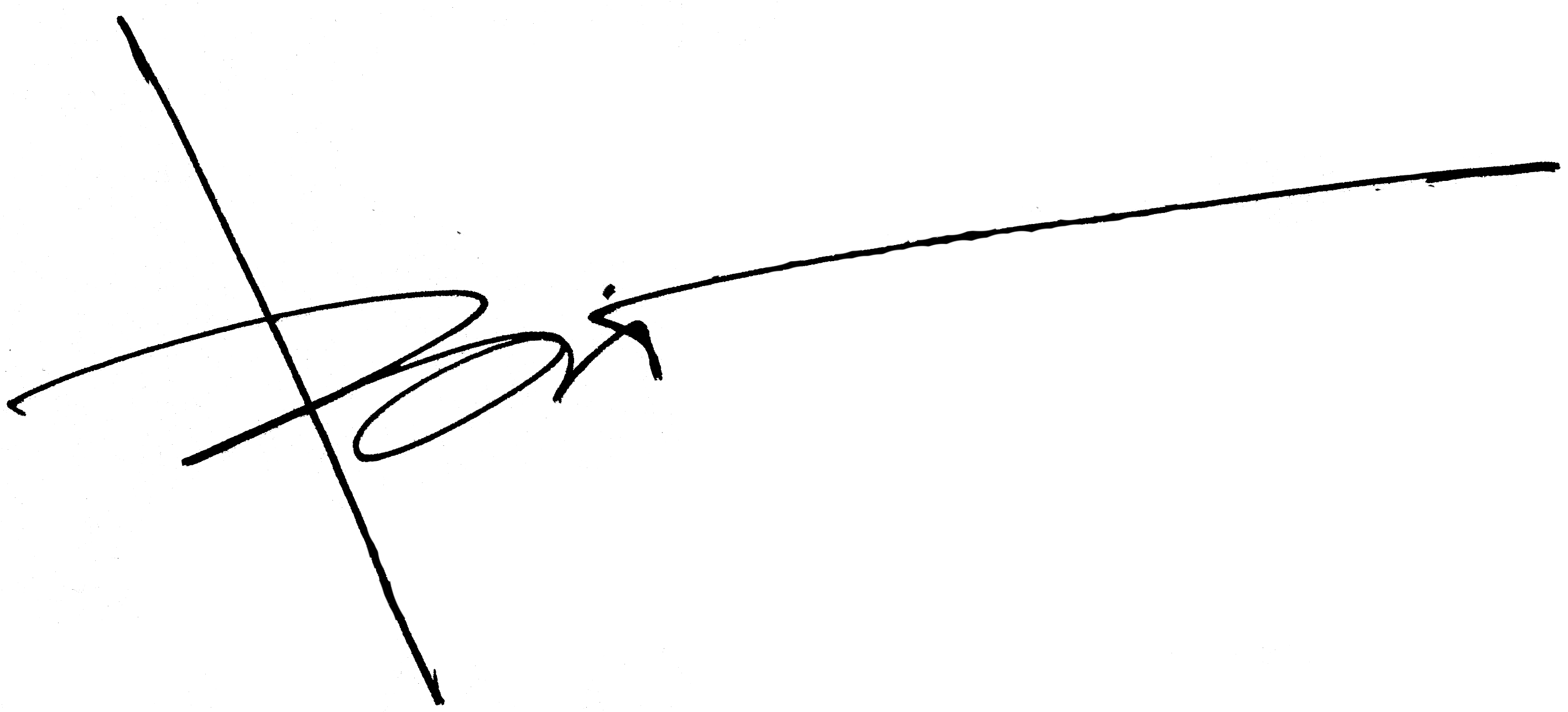 Fakultas Ilmu Sosial dan Ilmu Politik			Ilmu Administrasi Bisnis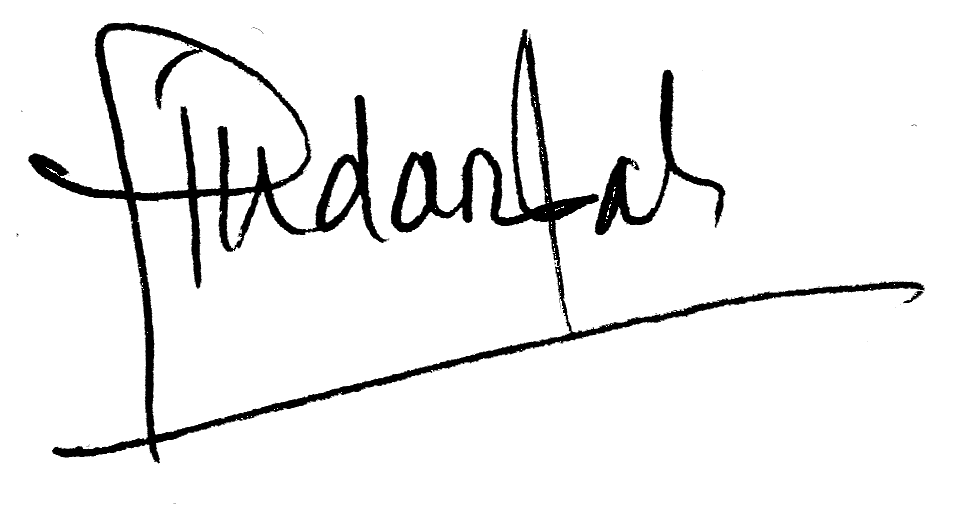  M.Budiana,S.IP.,Si.			      Ida Hindarsah,S.Sos,MM, M.Si   	 NIDN.0402047002				          NIDN.043110701